ООО «ФОРСТИЛЬ»101000, г. Москва, ул. Мясницкая, д. 26; 8 (495) 700-81-56, 700-84-28                                                      Начальнику отдела геологии и лицензированияДепартамента недропользования поУральскому федеральному округупо Тюменской областиБлизнюку А.П._________________________________________г. Тюмень, ул. Республики, д. 55Заявкана предоставление в пользование геологической информации 1. Данные о заявителе:2. Цель получения геологической информации (для информации ограниченного доступа):3. Перечень запрашиваемой информации (в соответствии с каталогами фондов геологической информации с указанием вида и способа предоставления)4. Имеется доступ к информации ограниченного доступа на основании5. Обязуемся не разглашать полученную информацию ограниченного доступа и не передавать ее третьим лицам.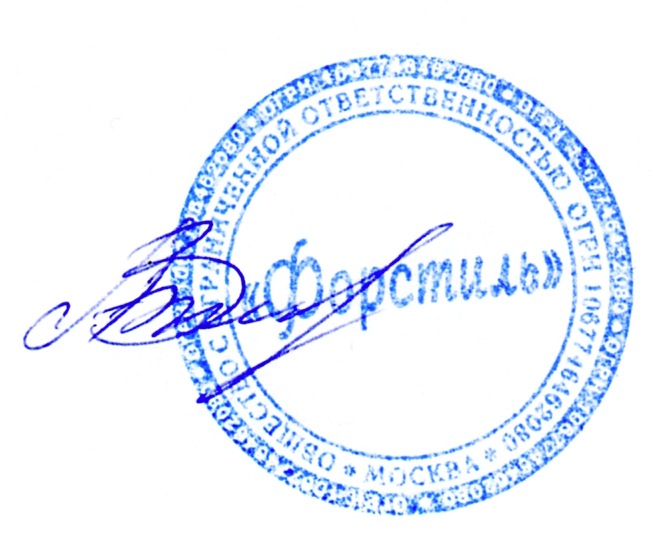 Генеральный директор                                                                                                                                   А.Н. БитовООО «Форстиль»«31» октября 2017 г.      Общество с ограниченной ответственностью «Форстиль»; местонахождение: 101000, г. Москва, ул. Мясницкая, д. 26; телефон: 8 (495) 700-81-56, 700-84-28     Выполнение работ по Государственному контракту № 1215423154884654-254541-63234от 25 октября 2017 г. В соответствии с приложением к настоящей заявкеЛицензии № 44055 от 02.10.2017 г. (срок действия – до 02.10.2022 г.), решения Минобороны России № 897-11 от 02.10.2017 г., предписания на выполнение задания (форма 5), справки о допуске (форма 8), паспорта гражданина РФ. Копии документов прилагаются.